Trainee Assessment SheetThis is to be completed by the lead supervisor at each 50-case interval of the 200 cases required prior to presenting for ANZCP certification exams. All skills must be ranked average or better for the trainee to be eligible for examination.Please indicate (X) to represent the trainees’ ability and professional competence with respect to the skill level you believe them to have achieved at this time of their clinical training. This should consider the level of clinical competence at which the trainee is expected to be at in the point of their traineeship. A below average rating indicates that the minimum standard required has not been achieved.This assessment must be discussed with the trainee and signed off by both the trainee and the supervisor. A copy of must be included in the trainees’ portfolio upon application for ANZBP certification exams.Assessment Period  50 cases     100 Cases    150 Cases    200 Cases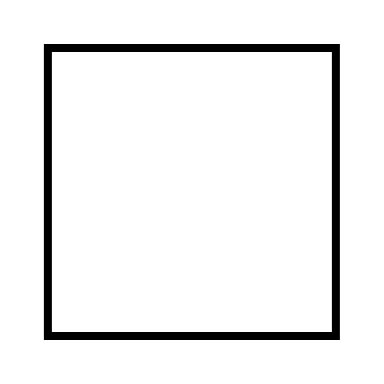 1 = Exceptional    2 = Very good    3 = Above average    4 = Average    5 = Below averageComments:Name of trainee:  ___________________                                  Name of supervisor: ____________________Signature:                                                                                          Signature: Date of assessment discussion: _______________Skill12345Scientific principlesPerfusion knowledgePerformance under stressMotivation and seriousness of purposeAbility to work with othersAnalytical skillsCommunication skills